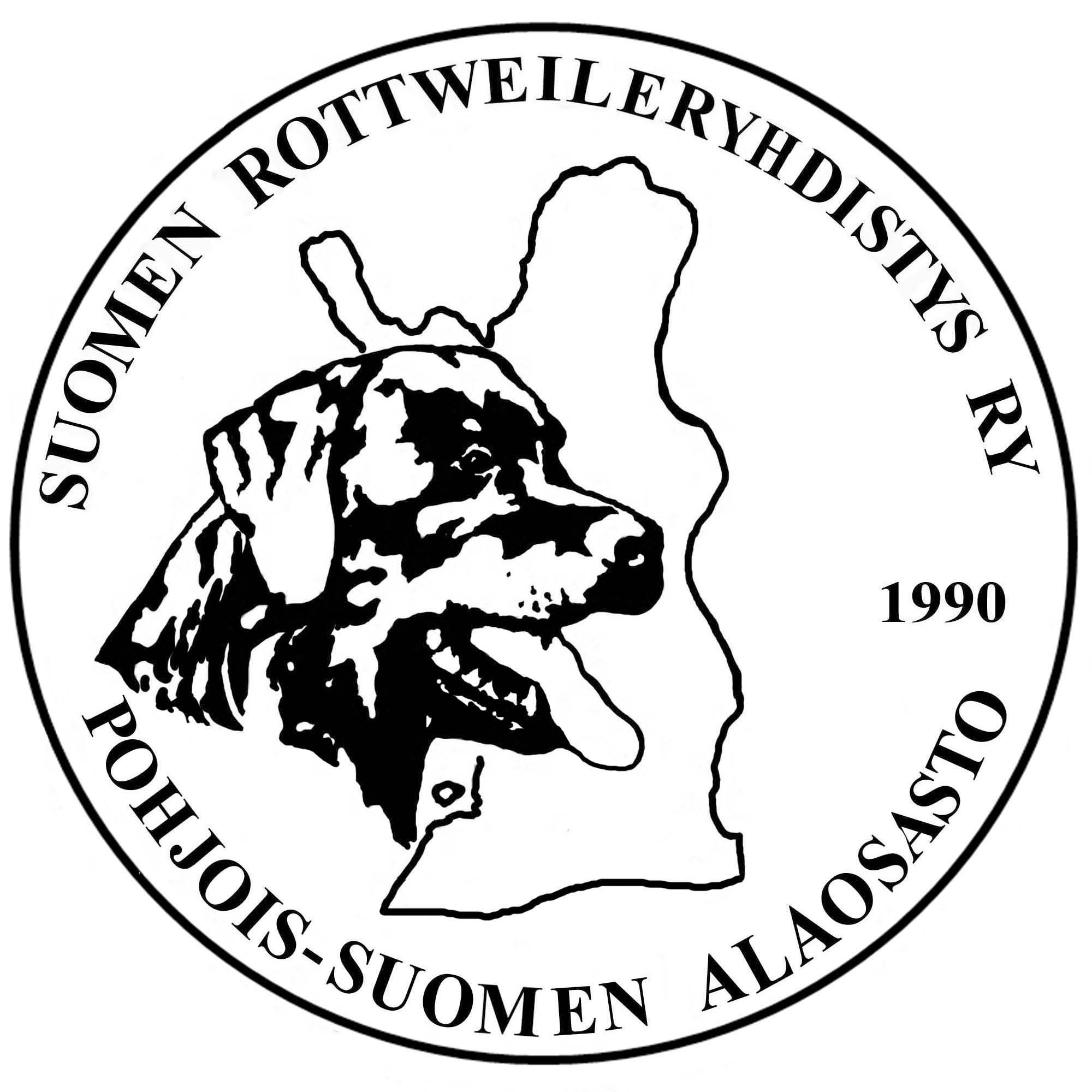 TOIMINTAKERTOMUS2022Hallitus kokoontui hallitusvuoden aikana 7 kertaa.Hallituksen kokoonpano oli seuraava:Jutta Kontio (puheenjohtaja) 			Piia Tahvanainen (varsinainen jäsen, sihteeri)		Jussi Lappalainen (varsinainen jäsen, varapuheenjohtaja)Kaisa Kostiander (varsinainen jäsen)Maikki Lukka (varsinainen jäsen)				Tiina Heikkinen (varsinainen jäsen)	Heidi Harald (varsinainen jäsen, rahastonhoitaja)	Sanna Lähtevänoja (varajäsen)Hallituksessa jatkavat Jussi Lappalainen, Maikki Lukka ja Heidi Harald. Erovuorossa hallituksesta ovat Piia Tahvanainen, Kaisa Kostiander ja Tiina Heikkinen. Puheenjohtaja ja varajäsenet valitaan joka vuosi uudestaan.Kokouksissa läsnäolot:Jutta Kontio		7Piia Tahvanainen		7Jussi Lappalainen		6Kaisa Kostiander		5Maikki Lukka		2		Tiina Heikkinen		3Heidi Harald		7Sanna Lähtevänoja		5Yhteyshenkilöinä ovat toimineet Jari Laine (Kajaani), Sari Miilukangas (Raahe), Birgit Anttila (Haapavesi)Koulutusvastaavina ovat toimineet Tiina Heikkinen ja Heidi Harald.Web-vastaavana on toiminut Jutta Kontio.Tarvikevarastoa on hoitanut Jutta Kontio.Varsinaisia jäseniä alaosastolla oli viime vuonna 74, perhejäseniä 8, ainaisjäseniä 2, vapaajäseniä 4 eli yhteensä 88.KOKEET JA TESTIT20.-21.8. MH-luonnekuvaus Kiimingissä. Kuvaajina Heli Väätäjä ja Carina Timberg, 20 osallistujaa, joista 6 rottweileria10.9. BH-koe Oulussa. Tuomarina Eeva Äijälä, 9 osallistujaa, joista 3 rottweileria.8.10. IFH-koe Muhoksella. Tuomarina Juhani Petäjistö, 2 osallistujaa, joista 1 rottweiler.KOULUTUKSET6.1.-31.3. Hallivuoro kerran viikossa torstaisin Oulussa, 12 osallistujaa.24.3. Näyttelytreenit Oulussa. Kouluttajana Marjo Järventölä, 6 osallistujaa.7.4.-21.4. Uimakoulu kerran viikossa torstaisin Oulussa, 6 osallistujaa.4.5.-30.10. Peltojälkivuoro kaksi kertaa viikossa keskiviikkoisin ja sunnuntaisin Muhoksella. Yhteensä 23 kertaa, 10 osallistujaa.5.5.-27.10. Treenivuoro noin kerran viikossa Oulussa. Yhteensä 28 kertaa, 11 osallistujaa.14.-15.5. Peltojälkileiri Haapavedellä. Kouluttajana Mari Kolkkala, 9 osallistujaa.18.5. POP-UP Esineruutupäivä Oulussa. Vetäjänä Jussi Lappalainen, 13 osallistujaa.  21.-22.5. Tottelevaisuusseminaari Muhoksella. Kouluttajana Riikka Railo, 12 osallistujaa.27.5. Yhteislenkki Oulussa. Vetäjänä Sanna Lähtevänoja, 2 osallistujaa.1.6.-29.10. Hakutreenit satunnaisesti Oulussa. Yhteensä 15 kertaa, 7 osallistujaa.8.7. VEPE-tutustuminen Oulussa. Vetäjinä Heidi Harald ja Jari Väliaho, 7 osallistujaa.10.7. Peltojälkipäivä Muhoksella. Vetäjänä Ari Nätynki, 5 osallistujaa.15.8. Haun möllikoe Oulussa, 5 osallistujaa. 18.8. BH-möllikoe Oulussa, 4 osallistujaa.24.11.-15.12. Rally-toko tutustumiskurssi Oulussa torstaisin yhteensä 4 kertaa. Vetäjinä Heidi Harald ja Sanna Lähtevänoja, 6 osallistujaa.MUUT TAPAHTUMAT30.1. Vuosikokous Valveella Oulussa, 7 osallistujaa.1.-3.7. Yövartiointi Oulu Dog Show:ssa, 12 osallistujaa.KIERTOPALKINNOTTOKO-KOIRAN KIERTOPALKINTOLeiwolan Shideezhi, ohj. Kaisa Kostiander 12p.(Heizelwood Oma, ohj. Marjo Järventölä 12p.)TOSI-ALOKAS KIERTOPALKINTOMaahismetsän Walttikortti, ohj. Ari Nätynki 557p.VUODEN NÄYTTELYKOIRAN KIERTOPALKINTOBoxlee Theo, om. Tiina Heikkinen 16p.(Rodog's Horna, om. Piia Tahvanainen 14p.)(Mustanruskeen Aewan Ensmäenen, om. Heidi Harald 3p.)(Humbuugi Azumarill, om. Miro Lähtevänoja 1p.)(Musanterin Åtus, om. Jutta Kontio 1p.)(Fenbrassen Bandora, om. Kaisa Kostiander 1p.)VOITTAJALUOKAN KIERTOPALKINTOSir’Weilerin Lannistumaton-Lemmy, ohj. Jussi Lappalainen 542p.(Leiwolan Shideezhi, ohj. Kaisa Kostiander 270p.)BH-kokeen suorittaneetMaahismetsän Walttikortti, ohj. Ari Nätynki (Oulu 6.6.)Humbuugi Azumarill, ohj. Sanna Lähtevänoja (Oulu 10.9.)Rebel Riot’s Chip, ohj. Virpi Vähäkuopus (Oulu 10.9.)Musanterin Åtus, ohj. Jutta Kontio (Oulu 10.9.)Rottlife Knight, ohj. Sari Miilukangas (Raahe 29.10.)Ensimmäinen koetulosHumbuugi Azumarill, ohj. Sanna Lähtevänoja VEPE SOVE1 91p. (Oulainen 23.7.)Humbuugi Azumarill, ohj. Sanna Lähtevänoja MEJÄ AVO1 44p. (Muhos 31.7.)   Maahismetsän Walttikortti, ohj. Ari Nätynki PAJÄ-1 1 JK1 275p. (Kokkola 18.9.)           Maahismetsän Walttikortti, ohj. Ari Nätynki PAEJ-1 1 FCI-IFH1 94p. (Muhos 8.10.)                           Leiwolan Shideezhi, ohj. Kaisa Kostiander TOKO ALO1 178p. (Oulu 12.11.)Edustukset Kello- ja mestaruuskisaedustus: Sir’Weilerin Lannistumaton-Lemmy, ohj. Jussi Lappalainen PAHA3